一年级上册期末复习字词专项训练（一）一、给加点的字选正确的读音三（sān   shān ）月          四（sì   shì）个上（shàng  sàng） 天         小手（shǒu  sǒu） 足（zú   zhú）球            树(shù  sù) 叶	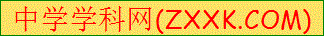 小船(chuán   cuán)	      闪(shǎn   sǎn)闪莲(lián  nián) 叶             竹（zhú   zú）叶办（bàng bàn  ）法           旁（páng   pán ）边 影子（yǐng   yǐn）           左右（zuǒ  zhuǒ） 一把伞（shǎn sǎn   ）        写诗（shī   sī）一串（cuàn chuàn  ）         睡（shuì  suì）不着（zháo  zhuó） 老师（shī   sī）              什么（shén   shí） 天亮（liàng   làng ）         时候（hou   hóu） 色彩（sè   shè）             远近（jìn  jìng） 声音（shēng   shēn）         多少（shǎo   sǎo） 书本（shū  sū） 二、形近字一（     ）（     ）（     ）  三（     ）（     ）（     ）二（     ）（     ）（     ）  王（     ）（     ）（     ）上（     ）（     ）（     ）  口（     ）（     ）（     ）土（     ）（     ）（     ）  日（     ）（     ）（     ）虫（     ）（     ）（     ）田（     ）（     ）（     ）中（     ）（     ）（     ）四（     ）（     ）（     ）了（     ）人（     ）打（     ）月（     ）儿（     ）子（     ）入（     ）太（     ）目（     ）几（     ）头（     ）竹（     ）牙（     ）马（     ）对（     ）斗（     ）行（     ）芽（     ）鸦（     ）时（     ）妈（     ）全（     ）在（     ）后（     ）我（     ）码（     ）金（     ）左（     ）石（     ）找（     ）有（     ）你（     ）好（     ）长（     ）比（     ）友（     ）称（     ）仔（     ）卡（     ）北（     ）才（     ）明（     ）同（     ）和（     ）学（     ）木（     ）朋（     ）司（     ）种（     ）字（     ）自（     ）水（     ）去（     ）来（     ）小（     ）目（     ）冰（     ）云（     ）夹（     ）少（     ）牛（     ）果（     ）午（     ）里（     ）三、多音字（   ）（      ）   （   ）（      ）  （   ）（      ）地                 了                会（   ）（      ）   （   ）（      ）  （   ）（      ）（   ）（      ）   （   ）（      ）  （   ）（      ）[来源:Z,xx,k.Com]空                 看                着（   ）（      ）（   ）（      ）   （   ）（      ） （   ）（      ）                                      （   ）（      ）（   ）（      ）   （   ）（      ）  （   ）（      ）几                 只                长（   ）（      ）   （   ）（      ）  （   ）（      ）（   ）（      ）   （   ）（      ）  （   ）（      ）好                 觉                着（   ）（      ）   （   ）（      ）  （   ）（      ）（   ）（      ）   （   ）（      ）  （   ）（      ）好                 觉                种（   ）（      ）   （   ）（      ）  （   ）（      ）（   ）（      ）   （   ）（      ）  （   ）（      ）看                还                中[来源:Zxxk.Com]（   ）（      ）   （   ）（      ）  （   ）（      ）四、近义词站—（     ）行—（     ）落—（     ）凉—（     ）来—（     ）采—（     ）找—（     ）办法—（     ）好久—（     ）参加—（     ）常常—（     ）好像—（     ）好看—（     ）洁白—（     ）希望—（     ）快活—（     ）明—（     ）望—（     ） 天天—（     ） 五、反义词上—（     ）  大—（     ）  今—（     ）    凉—（     ）落—（     ）   头—（     ）   坐—（     ）    高—（     ）来—（     ）  弯—（     ） 放进—（     ） 升高—（     ）许多—（     ）前—（     ）  长—（     ）    黑—（     ）左—（     ）    好—（     ）    弯—（     ）      大—（     ）快—（     ）    多—（    ）   远—（     ）     软—（     ）远—（     ）    来—（     ）  有—（     ）    多—（     ）大—（     ）   明—（     ）升—（     ）答案一、sān sì shàng  shǒu zú shù  chuán shǎn lián zhú bàn  páng yǐng zuǒsǎn  shī chuàn shuì zháo shī shén  liàng hou sè jìn shēng shǎo  shū 二、三、地了	会	空	看 着几只长 好觉着[来源:Z_xx_k.Com]种看还中[来源:Zxxk.Com]四、站—立 行—走落—降 凉—冷 来—到 采—摘 找—寻 办法—方法 好久—很久参加—参与 常常—经常 好像—好似 好看—漂亮洁白—雪白 希望—盼望 　快活—快乐明—亮  望—看  天天—每天 五、上—下 大—小 今—古凉—热 落—升 头—尾 坐—立 高—低 来—去 弯—直放进—拿出 　升高—下降 　许多—很少[来源:学科网] 